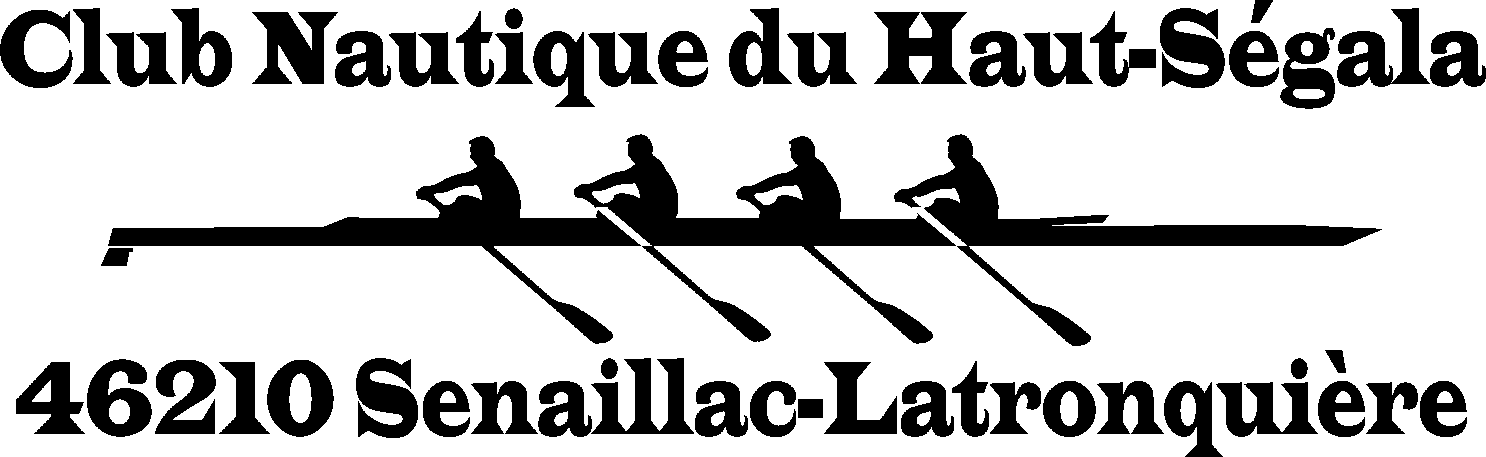 🖃 Mr Harry HAMMERSCHMIDT
Place des Écoles - 46210 LATRONQUIÈRE
📱06 81 21 78 99
📧 contact@aviron-letolerme.fr
🕸️ https://www.aviron-letolerme.fr/AUTORISATION DROIT A L’IMAGEJe soussigné(e), …………………………………………………………………………………………., Demeurant…………………………………………………………………………………………………………………………………………………………………………………………………………………………Accepte / n’accepte pas(1) d’être filmé / photographié dans le cadre des activités du Club Nautique du Haut-Ségala. La diffusion des images aura uniquement pour objet de relater et faire connaître les activités du Club.Par la présente, j’accepte le règlement de fonctionnement du Club Nautique du Haut-Ségala.-----------------------------------------------------------------------------------------------------------------------------------AUTORISATION PARENTALE(pour les licenciés mineurs)Je soussigné(e), ………………………………………………………….………………………………., Père, mère, représentant légal du (des) licencié(s)……………………………………………..,Autorise / n’autorise pas(1) le(s) licencié(s) à participer aux activités proposées par le Club Nautique du Haut-Ségala.Par la présente, j’autorise les responsables à prendre toutes les mesures nécessaires en cas d’urgence. (Fournir une photocopie de la carte vitale qui couvre le(s) licencié(s)).-----------------------------------------------------------------------------------------------------------------------------------J’atteste sur l’honneur l’exactitude des renseignements communiqués. (Conformément à la loi informatique et liberté, vous avez libre accès à la modification des données).	A………………………………………………, le ……………………………………………………Signature précédée de la mention « Lu et approuvé »	             Signature des parents 
(pour les licenciés mineurs)
Rayer la mention inutile